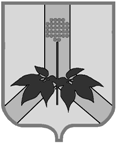 АДМИНИСТРАЦИЯ ДАЛЬНЕРЕЧЕНСКОГО МУНИЦИПАЛЬНОГО РАЙОНА  ПОСТАНОВЛЕНИЕ29 декабря 2023 г.                                  г. Дальнереченск                                                №766 -па      О внесении изменений в муниципальную программу "Развитие кадрового потенциала системы общего образования в Дальнереченском муниципальном районе в 2021-2026 годах"В целях обеспечения эффективного использования бюджетных средств, в соответствии со статьей 179 Бюджетного кодекса Российской Федерации, руководствуясь постановлением администрации Дальнереченского муниципального района от 01.11.2019 г. № 455-па «Об утверждении Порядка разработки, реализации и оценки эффективности муниципальных программ Дальнереченского муниципального района», руководствуясь Уставом Дальнереченского муниципального района, администрация Дальнереченского муниципального районаПОСТАНОВЛЯЕТ:1. Внести в муниципальную программу "Развитие кадрового потенциала системы общего образования в Дальнереченском муниципальном районе в 2021-2025 годах", утвержденную постановлением администрации Дальнереченского муниципального района от 29 июля 2021г № 330-па и продленную на 2026 год (далее - Программа) следующие изменения:1.1. В паспорте Программы строку «Объемы и источники финансирования программы по годам» изложить в следующей редакции:«Объемы финансирования программы составляет 8 515 292,57 рублей, в том числе за счет средств краевого бюджета-6 725 000,00 рублей, районного бюджета – 1 790 292,57 рублей.Предполагаемый объем финансирования программы за счет средств краевого бюджета: 2021 год-0,00 рублей; 2022 год- 1 535 000,00 рублей; 2023 год – 1 850 000,00 рублей; 2024 год – 1 805 000,00 рублей; 2025 год – 1 535 000,00 рублей; 2026 год-0,00руб.За счет средств районного бюджета:2021год – 366 700,00 рублей; 2022 год -545 592,57 рублей; 2023 год – 389 000,00 рублей; 2024год – 389 000,00 рублей; 2025 год - 0,00 рублей; 2026 год- 100 000,00 рублей.Объем финансирования подлежит ежегодному уточнению в соответствии с решением о районном бюджете на очередной финансовый год и на плановый период».1.2. Раздел 2.6. Программы «Общий объем финансовых ресурсов, необходимых для реализации программы» изложить в следующей редакции:"2.6. Общий объем финансовых ресурсов, необходимых для реализации программы Финансирование программы осуществляется за счет средств: краевого бюджета - в соответствии с законом Приморского края о краевом бюджете на соответствующий финансовый год и на плановый период; районного бюджета - в соответствии с решением Думы Дальнереченского муниципального района о районном бюджете на соответствующий финансовый год и на плановый период.Общий объем финансирования программы составляет 8 515 292 57 рублей, из них: из краевого бюджета-6 725 000,00 рублей, из районного бюджета – 1 790 292,57 рублей.Предполагаемый объем финансирования программы за счет средств краевого бюджета: 2021 год-0,00 рублей; 2022 год- 1535 000,00 рублей; 2023 год – 1 850 000,00 рублей; 2024 год – 1535 000,00 рублей; 2025 год – 1 535 000,00 рублей; 2026 год – 0,00 руб.За счет средств районного бюджета: 2021год – 366 700,00 рублей; 2022 год -545 592,57 рублей; 2023 год – 389 000,00 рублей; 2024год – 389 000,00 рублей; 2025 год – 0,00 рублей; 2026 год – 100 000,00 рублейОбъем финансирования программы подлежит ежегодному уточнению при формировании краевого и районных бюджетов на очередной финансовый год и на плановый периодВ случае экономии средств районного бюджета при реализации одного из мероприятий программы допускается перераспределение данных средств на осуществление иных программных мероприятий в рамках объемов финансирования, утвержденных в районном бюджете на соответствующий год и на плановый период.Сводные финансовые затраты по направлениям программы представлены в приложении № 1 к программе «Развитие кадрового потенциала системы общего образования в Дальнереченском муниципальном районе в 2021-2026 годах».1.3. Изложить приложение № 1 к программе "Развитие кадрового потенциала системы общего образования в Дальнереченском муниципальном районе в 2021-2026 годах" в редакции приложения № 1 к настоящему постановлению.    2. Отделу по работе с территориями и делопроизводству администрации Дальнереченского муниципального района (Пенкина) разместить настоящее постановление на официальном сайте администрации Дальнереченского муниципального в информационно-телекоммуникационной сети Интернет.3. Контроль исполнения Программы возложить на заместителя главы администрации Дальнереченского муниципального района А.Г. Попова.4. Постановление вступает в силу со дня официального обнародования.Глава Дальнереченского муниципального района                                                          В.С. Дернов                                                                                                                                                                               Приложение № 1                                                                                                                                         к программе «Развитие кадрового потенциала системы общего образования                                                                                                                  в Дальнереченском муниципальном районе в 2021-2025 годах»Информация о ресурсном обеспечениипрограммы Дальнереченского  муниципального района за счет средств районного бюджета и прогнозная оценка привлекаемых на реализацию её целей средств краевого бюджетаМуниципальная программа Дальнереченского муниципального района «Развитие кадрового потенциала системы общего образования в Дальнереченском муниципальном районе в 2021-2026годах»N  п/п  Наименование    отдельного     мероприятия  Ответственныйисполнитель, соисполнителиКод бюджетнойклассификацииЦСРРасходы (тыс. руб.), годыРасходы (тыс. руб.), годыРасходы (тыс. руб.), годыРасходы (тыс. руб.), годыРасходы (тыс. руб.), годыРасходы (тыс. руб.), годыРасходы (тыс. руб.), годыРасходы (тыс. руб.), годыРасходы (тыс. руб.), годыРасходы (тыс. руб.), годыРасходы (тыс. руб.), годыРасходы (тыс. руб.), годыN  п/п  Наименование    отдельного     мероприятия  Ответственныйисполнитель, соисполнителиКод бюджетнойклассификацииЦСРПервый 2021 год планового периодаВ том числе из местного бюджетаВторой 2022 год планового периодаВ том числе из  местного бюджетаТретий 2023 год планового периодаВ том числе из местного бюджетаЧетвертый2024 год планового периодаВ том числе из местного бюджетаПятый2025 год планового периодаВ том числе из местного бюджетаШестой2026 год планового периодаВ том числе из местного бюджета1.Муниципальная программа Дальнереченского муниципального района «Развитие кадрового потенциала системы общего образования в Дальнереченском муниципальном районе в 2021-2024 годах»МКУ  «УНО» ДМР11000000003667003667002080592,57545592,572239000389000219400038900015350000100000100000Отдельные мероприятияМКУ  «УНО» ДМР1190000000366700,003667002080592,57545 592,5722360003890002194000389000153500001000001000001.1.Социальная поддержка педагогических работников муниципальных организаций в рамках федерального проекта «Современная школа»МКУ «УНО» ДМР119Е1000000015350000185000001805000015350000001.1.1.Расходы по обеспечению мер социальной поддержки педагогических работников муниципальных организацийМКУ «УНО» ДМР119Е1931400015350000185000001805000015350000001.2.Повышение уровня квалификации педагогических и руководящих работников системы образования МКУ «УНО» ДМР1190200000265700,00265700183 096183 0961600001600001600001600000000в том числе:1.2.1.Повышение квалификации педагогических и руководящих работников системы образования МКУ «УНО» ДМР1190223130265700,00265700183 096183 09616000016000016000016000000001.3.Повышение уровня квалификации педагогических и руководящих работников системы образования в рамках мероприятий районной методической службыМКУ «УНО» ДМР119030000031000,0031000,0024050024050010700010700010700010700000001.3.1.Повышение уровня профессионального мастерства педагогических и руководящих работников через организацию работы муниципальной методической службы МКУ «УНО» ДМР119037059031000,0031000,0024050024050010700010700010700010700000001.4.Мотивация педагогов к саморазвитиюМКУ «УНО» ДМР1190400000700007000012200012200012200012200012200012200000100000100000в том числе:1.4.1.Премии победителям и призёрам конкурсов профессионального мастерства, руководителям успешных муниципальных проектов, учителям, учащиеся которых показали лучшие результаты на ГИАМКУ «УНО» ДМР11904705907000070000121 996,57121 996,5712200012200012200012200000100000100000